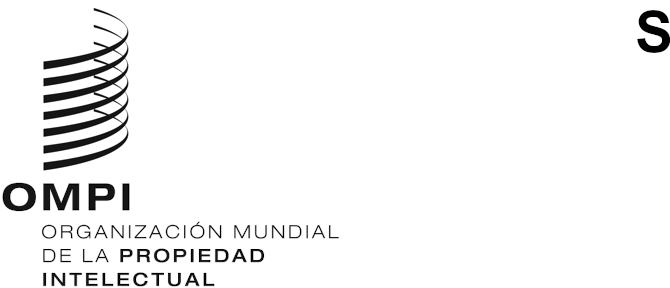 WIPO/IP/AI/2/GE/20/INF/1/PROV.2ORIGINAL: inglésfecha: 19 de junio de 2020DIÁLOGO DE LA OMPI SOBRE PROPIEDAD INTELECTUAL (PI) E INTELIGENCIA ARTIFICIAL (IA)Segunda sesiónReunión virtual, 7 a 9 de julio de 2020PROGRAMA Provisionalpreparado por la Secretaría de la OMPIMartes 7 de julio de 202013.00 – 13.15	AperturaSr. Francis Gurry, director general, Organización Mundial de la Propiedad Intelectual (OMPI)13.15 – 13.30	Observaciones introductoriasExcmo. Sr. François Rivasseau, embajador, representante permanente de Francia ante las Naciones Unidas y otras organizaciones internacionales con sede en GinebraPrimera sesión: La protección por PI de las obras y las invenciones generadas por IA y con asistencia de la IA y temas conexosCuestión 2:	Patentes: Paternidad y titularidad de una invenciónCuestión 6: 	Consideraciones generales de política en relación con el sistema de patentesCuestión 7:	Derecho de autor y derechos conexos: Paternidad y titularidad de los derechosCuestión 9:	UltrafalsosCuestión 10:	Derecho de autor: Cuestiones generales de políticaCuestión 12:	Dibujos y modelos: Autoría y titularidad de los derechos13.30 – 13.45	Introducción a la primera sesiónSu Excelencia Sr. Omar Sultan Al Olama, ministro de Estado encargado de inteligencia artificial (Emiratos Árabes Unidos)Sr. Ahmed Elgammal, Profesor del Departamento de Ciencias Informáticas, Rutgers University (Estados Unidos de América)13.45 – 14.50	IntervencionesPresidente: Excmo. Sr. François Rivasseau14.50 – 15.00	Clausura del primer díaExcmo. Sr. François RivasseauMiércoles 8 de julio de 202013.00 – 13.10	Apertura del segundo díaExcmo. Sr. François RivasseauSegunda sesión: Invenciones generadas por IA: Patentabilidad, divulgación y directricesCuestión 3:	Materia patentable y directrices de patentabilidadCuestión 4:	Actividad inventiva o no evidenciaCuestión 5:	Divulgación13.10 – 13.25	Introducción a la segunda sesiónSr. Klaus Grabinski, juez, Tribunal Federal de Justicia (Alemania)Sr. Santosh Mohanty, vicepresidente, Tata Consultancy Services (India)13.25 – 14.50	IntervencionesPresidente: Excmo. Sr. François Rivasseau14.50 – 15.00	Clausura del segundo díaExcmo. Sr. François RivasseauJueves 9 de julio de 202013.00 – 13.10	Apertura del tercer díaExcmo. Sr. François RivasseauTercera sesión: Datos: El derecho de autor sobre los datos de aprendizaje, derechos adicionales respecto de los datos y los secretos comercialesCuestión 8:	Infracciones y excepciones al derecho de autorCuestión 11:	Derechos adicionales en relación con los datosCuestión 14:	Secretos comerciales13.10 – 13.20	Introducción a la tercera sesiónSra. Kathleen O’Malley, jueza, Tribunal de Apelación del Circuito Federal (Estados Unidos de América)13.20 – 14.50	IntervencionesPresidente: Excmo. Sr. François Rivasseau14.45 – 15.00	ClausuraExcmo. Sr. François RivasseauSr. Francis Gurry[Fin del documento]